MenuRoast onion hummus tortilla chips £4.95Chilli and garlic olives   £3.95Warm breads served with oil and balsamic   £4.50Trio of sliders- Bbq beef, minted lamb and buttermilk chicken   £11.95Soy and ginger belly pork bites with a side of Asian slaw   £7.45Buttermilk chicken strips with a side of roast garlic mayo   £6.45Honey glazed mini sausages £5.45Gin and tonic battered king prawns with a side of homemade tartare sauce   £7.95Menai mussels cooked in a white wine and creamy garlic sauce   £9.95Halloumi fries with honey and sesame (v)   £4.95Welsh goats cheese croquettes served with black pepper mayo (v)   £5.95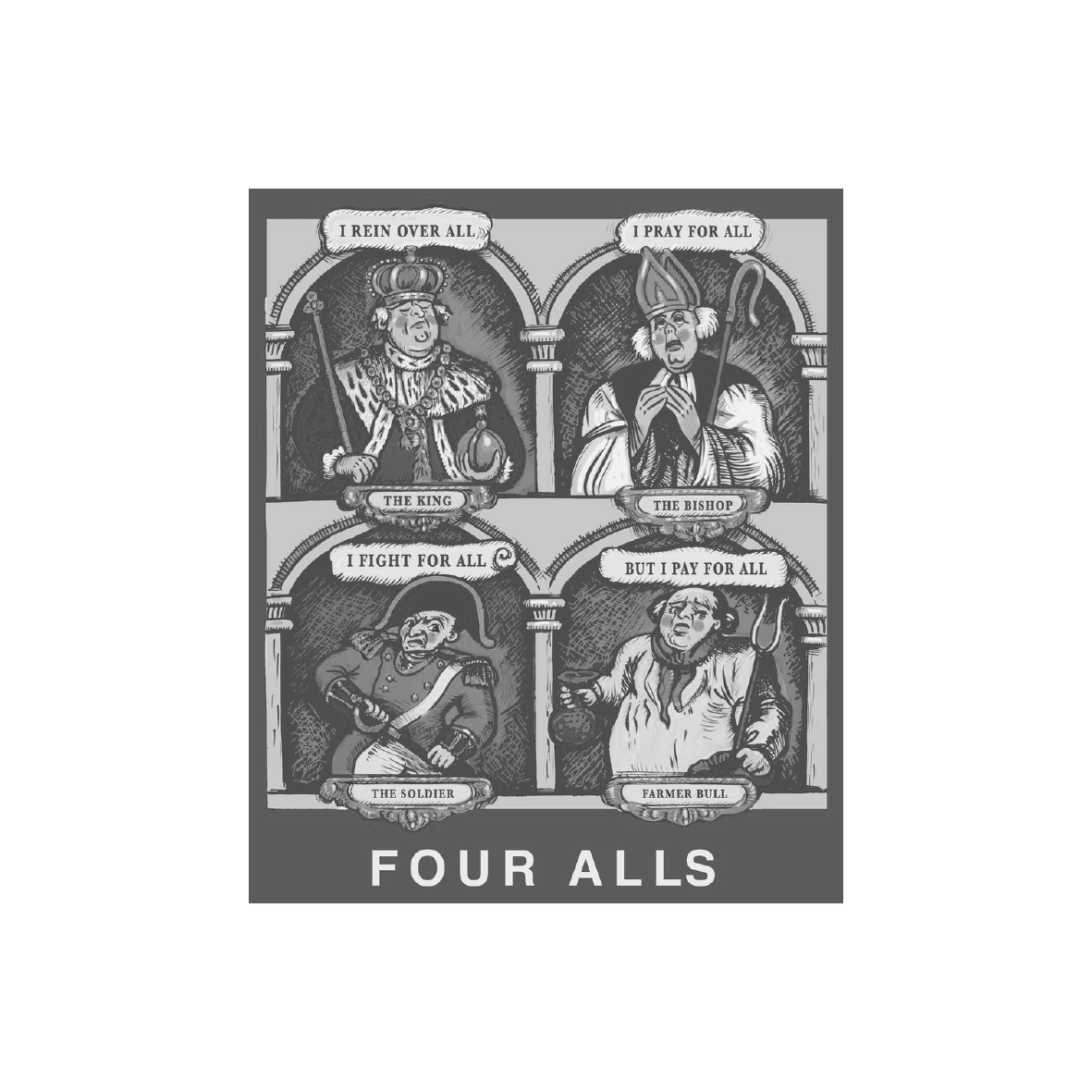 Sauteed wild garlic mushrooms served with basil and olive oil    £6.45Classic Margherita pizza  (v)   £6.95Wild mushroom, peppers onions, artichoke, chillies and basil pizza (v)   £8.95Prawns, cockles, menai mussels pizza with laverbread    £9.95Welsh goat cheese, prosciutto ham, cherry tomatoes and basil pizza   £9.95  Skinny fries   £2.95Sweet potato fries with paprika   £3.50Chunky garlic chips   £3.95Garlic bread  (Ve)   £4.50Add mozzarella and/or caramelised onion for an extra 50p each